Club Name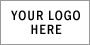 Parents Code of ConductThis Code of Conduct applies to all of our Parents of Registered Junior/Youth/Auskick Players.Encourage children to participate, if they are interested.Encourage children to always participate according to the rules.Never ridicule or yell at a child for making a mistake or losing a game.Remember that children learn best from example. Applaud good plays by all teams.If you disagree with an official, raise the issue through the appropriate channels rather than questioning the official’s judgment and honesty in public.Support all efforts to remove verbal and physical abuse from sporting activities.Recognise the value and importance of volunteer coaches.Remember that children play organised sports for fun. They are not playing for the entertainment of spectators only, nor are they miniature professionals.Condemn the use of violence in any form, be it by spectators, coaches, officials or players.Encourage players to follow the rules and the umpire’s decisions.Demonstrate appropriate social behaviour by not using foul language, harassing players, coaches or umpires.By registering our child with the <insert club name> Football Club I agree to abide by these principles.I support the Club in its undertakings and encourage the Club to take any necessary disciplinary actions including the suspension and banning where warranted of any parents for repeated or serious breaches of the Parents Code of Conduct .I also support the club in any disciplinary actions related to players including the suspension or banning of players , for either repeated or serious breaches of the players code of conduct.Parents  Name		________________________		_____________________________			(print name)				(signature)________________________		_____________________________			(print name)				(signature)Date		___ / ___ / ____